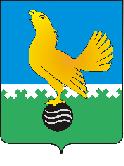 Территориальная избирательная комиссия ГОРОДА ПЫТЬ-ЯХАПОСТАНОВЛЕНИЕОб исключении из состава участковых избирательных комиссий На основании пункта 13 статьи 28, пункта 6 статьи 29 Федерального закона от 12 июня 2002 года № 67-ФЗ «Об основных гарантиях избирательных прав и права на участие в референдуме граждан Российской Федерации», пункта 13 статьи 16 Закона Ханты-Мансийского автономного округа – Югры от 18 июня 2003 года № 36-оз «О системе избирательных участков в Ханты-Мансийском автономном округе – Югре», на основании поданных личных заявлений, территориальная избирательная комиссия города Пыть-Яха постановляет:1. Исключить из состава участковых избирательных комиссий, в связи с поступившими заявлениями о сложении полномочий членов участковых избирательных комиссий с правом решающего голоса согласно приложению.2. Разместить на официальном сайте администрации города во вкладке «Информация» на странице «Территориальная избирательная комиссия».Председатель территориальной избирательной комиссии города Пыть-Яха                                                         Т.С. БалабановаИсполняющий обязанности секретаря территориальной избирательной комиссии города Пыть-Яха   		                                        В.Н.БехтереваПриложение к постановлению территориальнойизбирательной комиссиигорода Пыть-Яхаот 13.06.2019 № 106/505СПИСОКдля исключения из составаучастковых избирательных комиссий территориальной избирательной комиссии города Пыть-Яха(наименование ТИК)Ханты-Мансийского автономного округа - Югры(наименование субъекта Российской Федерации)на основании подпункта «а» пункта 25 Порядкана основании подпункта «в» пункта 25 Порядка№ УИКФамилия, имя, отчествоКем предложен194Деге Светлана АнатольевнаСобранием по месту работы195Гришин Вадим ЕвгеньевичХанты-Мансийское окружное отделение политической партии КОММУНИСТИЧЕСКАЯ ПАРТИЯ КОМУНИСТЫ РОССИИ195Козяр Валерия АлександровнаСобрание избирателей по месту работы197Хлебникова Елена ИвановнаХанты-Мансийское окружное отделение политической партии КПРФ202Горынина Лариса Владимировна Местное отделение Всероссийской политической партии «ЕДИНАЯ РОССИЯ»№ УИКФамилия, имя, отчествоКем предложен206Куделинский Александр АлександровичХанты-Мансийское региональное отделение политической партии ЛДПР